Co-NNections CoDA Service Conference 2020Committee ReportCommittee: Co-NNectionsDate: Aug 2020Members (list each by first name, last initial and VE): 1. Faith J. Canada  2. Resa G. Minnesota3. Laurel H. Utah  4. Maria S. New Zealand  5. Pamela N-W.  Florida6. Kathy N. CanadaReport .Co-NNections Committee.The Co-NNections Committee works to inspire the fellowship through publication of the Weekly Reading and Meeting in Print. We encourage the fellowship to submit new, inspirational articles relating to recovery from codependency. The Weekly Reading subcommittee sends out fellowship recovery stories each week, by email subscription and posts them to the website. As of April 2020  we have 11,000 subscribers!Meetings in Print is published  and posted quarterly on the website. To read Meeting in Print on the CoDA website go here: http://connections.coda.org/index.cfm/mip/. Audio and video fellowship submissions may be added to future issues. The Meeting in Print subcommittee publishes longer fellowship recovery stories, poems and art. To submit a recovery story or volunteer for a service position on this subcommittee, please go here: mip@coda.org.To subscribe for the readings, go here: http://www.codependents.org/. To submit a story to Weekly Reading, or volunteer for a service position, please go here: http://connections.coda.org/index.cfm/submit-article/. To see the current weekly reading, go to: http://connections.coda.org/. Older readings (2015-2017) can be viewed here: http://codependents.org/cgi-bin/dada/mail.cgi/list/connections/ while even older, pre-2015, readings may be found here: http://connections.coda.org/index.cfm/categories/.	In Fellowship,Co-NNections committee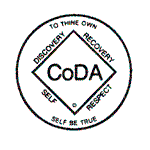 